         дүртенсе сакырылышы                                             тринадцатое заседание        унөсөнсе  ултырышы                                                    четвертого созыва                   КАРАР                                                                               РЕШЕНИЕ            18 октябрь 2017 й.                                  № 63                      18 октября 2017 г.О внесении изменений в Решение Совета сельского поселения Старотукмаклинский сельсовет муниципального района Кушнаренковский район Республики Башкортостан от 25 ноября 2016 года № 23 «Об установлении земельного налога» Рассмотрев протест прокуратуры Кушнаренковского района №7д-2017 от 29.09.2017 на решение Совета сельского поселения Старотукмаклинский сельсовет муниципального района Кушнаренковский район Республики Башкортостан  от 25 ноября 2016 года №23  «Об установлении земельного налога» Совет сельского поселения Старотукмаклинский сельсовет муниципального района Кушнаренковский район решил:1. Пункт 2.1 изложить в новой редакции:0,3 процента в отношении земельных участков:- отнесенных к землям сельскохозяйственного назначения или к землям в составе зон сельскохозяйственного использования в населенных пунктах и используемых для сельскохозяйственного производства;- занятых жилищным фондом и объектами инженерной инфраструктуры жилищно-коммунального комплекса (за исключением доли в праве на земельный участок, приходящейся на объект, не относящийся к жилищному фонду и к объектам инженерной инфраструктуры жилищно-коммунального комплекса) или приобретенных (предоставленных) для жилищного строительства;- приобретенных (предоставленных) для личного подсобного хозяйства, садоводства, огородничества или животноводства, а также дачного хозяйства;- ограниченных в обороте в соответствии с законодательством Российской Федерации, предоставленных для обеспечения обороны, безопасности и таможенных нужд.1,5 процента в отношении прочих земельных участков2. Настоящее решение вступает в силу со дня его подписания и подлежит опубликованию на официальном сайте сельского поселения и на стенде Администрации сельского поселения Старотукмаклинский сельсовет муниципального района Кушнаренковский район Республики Башкортостан.Глава сельского поселенияСтаротукмаклинский сельсоветмуниципального районаКушнаренковский районРеспублики Башкортостан                                                                  Р.Ф.ИсмагиловБашkортостан  РеспубликаҺыКушнаренко районы муниципаль районыныҢиске тукмаклы  ауыл советы ауыл билӘмӘҺе советы452240, Иске Тукмаклы, Узэк  урамы, 14Тел. 5-57-33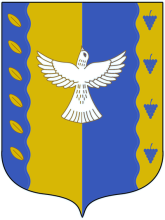  Республика  Башкортостансовет сельского поселения Старотукмаклинский  сельсовет  муниципального  района Кушнаренковский район452240, Старые Тукмаклы, ул.Центральная,14Тел. 5-57-33 